			GRI Designation Application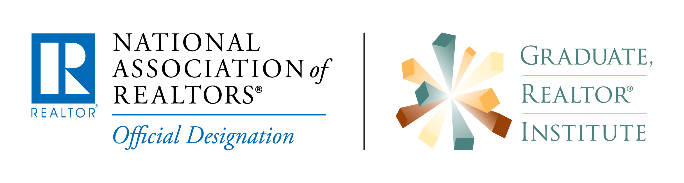 Upon your completion of the Graduate REALTOR® Institute course work, which includes 78 hours of Real Estate Education, you are eligible to submit an application to the Idaho REALTORS® for your GRI Designation. Once approved, you will receive your GRI certificate and pin, along with GRI Marketing information, and your name will be added to the NATIONAL ASSOCIATION OF REALTORS® database of GRI Designees. Please attach copies of your Real Estate Law course completion certificate and IREC transcript showing GRI dates and class location for verification. You must be a member in good standing with the NATIONAL ASSOCIATION OF REALTORS® to use and maintain the designation. Required Coursework	Completion Date, City & ClassGRI 101- 12 hours	 	GRI 102- 12 hours	 	GRI 201- 12 hours	 	GRI 202- 12 hours	 	*Real Estate Law- 4 days	 	FULL NAME (as you would like it on your certificate)MAILING ADDRESS WHERE YOU WANT YOUR CERTIFICATE AND PIN MAILEDCITY	STATE	ZIPPHONE	EMAILNRDS #	REAL ESTATE LICENSE #LOCAL ASSOCIATION/BOARD (not your MLS)Testimonial:Let us know your thoughts on the GRI program! Your comments will go a long way toward encouraging new REALTORS® to enhance their education, and therefore becoming more knowledgeable and professional REALTORS®.			PLEASE SEND COMPLETED FORM & DOCUMENTATION TO: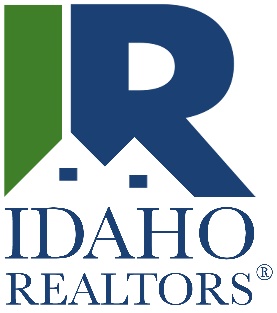 						Idaho REALTORS® 	Attn: Stan Urban	10116 W. Overland Road 	Boise ID 83709	Phone: (208)922-6892 stan@idahorealtors.comFOR IR USE ONLYApproved:NotifiedNRDSAdded to NAR listCert/Pin